Об утверждении Положения об экспертной комиссиии состава экспертной комиссии администрации Цивильского района Чувашской Республики     1. В связи с кадровыми изменениями в целях обеспечения контроля за состоянием и сохранностью документов, организацией текущего делопроизводства и оказании  методической помощи организациям-источникам комплектования муниципального архива Цивильского района Чувашской Республики, администрация Цивильского района Чувашской РеспубликиПОСТАНОВЛЯЕТ:	1. Утвердить Положение об экспертной комиссии администрации Цивильского района Чувашской Республики, согласно Приложению № 1.            2. Утвердить состав экспертной комиссии администрации Цивильского района Чувашской Республики согласно Приложению № 2.3. Настоящее постановление вступает  в силу со дня его официального опубликования (обнародования).Глава администрации                                                                                      С.Ф. Беккер                                                                                           Приложение № 1 к постановлению администрации Цивильского района Чувашской Республикиот  11.02.2021 № 49 ПОЛОЖЕНИЕ ОБ ЭКСПЕРТНОЙ КОМИССИИ АДМИНИСТРАЦИИ ЦИВИЛЬСКОГО РАЙОНА ЧУВАШСКОЙ РЕСПУБЛИКИОбщие положения     1. Положение об экспертной комиссии администрации Цивильского района (далее -Положение) разработано в соответствии с подпунктом 9 пункта 6 Положения о Федеральном архивном агентстве, утвержденного Указом Президента Российской Федерации от 22 июня 2016 г. № 293, Законом Чувашской Республики от 30 марта 2006 г. № 3 «Об архивном деле в Чувашской Республике», и на основании приказа Федерального архивного агентства от 11 апреля 2018 г. № 43 «Об утверждении примерного положения об экспертной комиссии организации».      2. Экспертная комиссия администрации Цивильского района Чувашской Республики (далее – ЭК) создается в целях организации и проведения методической и практической работы по экспертизе ценности документов, образовавшихся в деятельности администрации Цивильского района, а также организациям-источникам комплектования муниципального архива Цивильского района Чувашской Республики.     3. ЭК является совещательным органом при главе администрации Цивильского района, создается распоряжением администрации Цивильского района и действует на основании положения, утвержденного постановлением администрации Цивильского района.     4. Персональный состав ЭК определяется распоряжением администрации Цивильского района.     В состав ЭК включаются: председатель комиссии, секретарь комиссии, заместитель начальника отдела образования и социального развития, главный специалист-эксперт отдела информационного обеспечения, ведущий специалист-эксперт отдела организационного обеспечения.     Председателем ЭК назначается начальник отдела информационного обеспечения, а в его отсутствие один из заместителей главы администрации Цивильского района.     5. В своей работе ЭК руководствуется Федеральным законом от 22 октября 2004 г. № 125-ФЗ «Об архивном деле в Российской Федерации», Законом Чувашской Республики от 30 марта 2006 г. № 3 «Об архивном деле в Чувашской Республике», законами и иными нормативными правовыми актами Российской Федерации, законами и иными нормативными правовыми актами Чувашской Республики в области архивного дела, локальными нормативными актами администрации, настоящим Положением.Функции ЭК     2. Экспертная комиссия осуществляет следующие функции:     2.1. Организует ежегодный отбор дел, образующихся в деятельности администрации Цивильского района, для хранения и уничтожения не реже 1 раза в 3 года.     2.2. Рассматривает и принимает решения о согласовании:     а) описей дел постоянного хранения управленческой и иных видов документации;     б) описей дел по личному составу;     в) описей дел временных (свыше 10 лет) сроков хранения;     г) номенклатуры дел организации;     д) актов о выделении к уничтожению документов, не подлежащих хранению;     е) актов об утрате документов;     ж) актов о неисправимом повреждении архивных документов;     з) предложений об установлении (изменении) сроков хранения документов, не предусмотренных (предусмотренных) перечнями типовых архивных документов, а также перечнями документов, с указанием сроков их хранения, с последующим представлением их на согласование ЭПК.      и) проектов локальных нормативных актов и методических документов администрации Цивильского района по делопроизводству и архивному делу.     2.3. Обеспечивает представление на утверждение ЭПК согласованных ЭК описей дел постоянного хранения управленческой и иных видов документации, перечней проектов, проблем (тем), научно-технической документации, подлежащей передаче на постоянное хранение.     2.4. Обеспечивает представление на согласование ЭПК, согласованные ЭК описи дел по личному составу, номенклатуру дел.     2.5. Обеспечивает представление на согласование ЭПК актов об утрате документов, актов о неисправимых повреждениях архивных документов организаций-источников комплектования муниципального архива Цивильского района.     2.6. Организует для работников организаций – источников комплектования муниципального архива Цивильского района консультации по вопросам работы с документами, оказывает им методическую помощь, участвует в подготовке и проведении мероприятий по повышению их квалификации. Права ЭК     3. ЭК имеет право:     3.1. Давать рекомендации структурным подразделениям администрации и работникам ведомственных архивов организаций-источников комплектования муниципального архива Цивильского района по вопросам разработки номенклатур дели формирования дел в делопроизводстве, экспертизы ценности документов, розыска недостающих дел постоянного срока хранения и  дел по личному составу, упорядочения и оформления документов для передачи в муниципального архива Цивильского района:     а) письменные объяснения о причинах утраты, порчи или несанкционированного уничтожения документов постоянного и временных (свыше 10 лет) сроков хранения, в том числе документов по личному составу;     б) предложения и заключения, необходимые для определения сроков хранения документов.     3.2. Заслушивать на своих заседаниях руководителей структурных подразделений администрации и организаций-источников комплектования муниципального архива Цивильского района о ходе подготовки документов к передаче на хранение в муниципальный архив Цивильского района, об условиях хранения и обеспечения сохранности документов, в том числе Архивного фонда Российской Федерации, о причинах утраты документов.     3.3. Приглашать на заседания ЭК в качестве консультантов и экспертов представителей научных, общественных и иных организаций.     3.4. Не принимать к рассмотрению и возвращать на доработку документы, подготовленные с нарушением правил организации хранения, комплектования, учета и использования документов Архивного фонда Российской Федерации и других архивных документов в государственных органах, органах местного самоуправления в организациях.Организация работы ЭК     4.1. ЭК взаимодействует с ЭПК Минкультуры Чувашии.     4.2. Вопросы, относящиеся к компетенции ЭК, рассматриваются на ее заседаниях, которые проводятся по мере необходимости. Все заседания ЭК протоколируются.     4.3. Заседание ЭК и принятые решения считаются правомочными, если на заседании присутствует более половины ее состава.     4.4. Решения ЭК принимаются по каждому вопросу (документу) отдельно большинством голосов присутствующих на заседании членов комиссии. При разделении голосов поровну решение принимает председатель ЭК.     Право решающего голоса имеют только члены ЭК. Приглашенные консультанты и эксперты имеют право совещательного голоса.     4.5. Ведение делопроизводства ЭК возлагается на секретаря ЭК.Приложение № 2 к постановлению администрации Цивильского района Чувашской Республикиот 11.02.2021 № 49  СОСТАВ ЭКСПЕРТНОЙ КОМИССИИ АДМИНИСТРАЦИИ ЦИВИЛЬСКОГО РАЙОНА ЧУВАШСКОЙ РЕСПУБЛИКИ1. Профоров Е.В. - начальник отдела информационного обеспечения администрации Цивильского  района Чувашской Республики, председатель комиссии;2. Николаева А.Ф. – главный специалист-эксперт отдела организационного обеспечения администрации Цивильского  района Чувашской Республики, секретарь комиссии;Члены комиссии:3. Филатова Л.Ф. –заместитель начальника отдела образования и социального развития администрации Цивильского  района Чувашской Республики;4. Дмитриева Е.Н. - главный специалист-эксперт отдела информационного обеспечения администрации Цивильского  района Чувашской Республики;5. Ильина О.А. – ведущий специалист-эксперт отдела организационного обеспечения администрации Цивильского  района Чувашской Республики.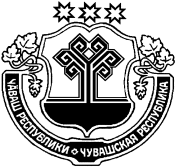 ЧǍВАШ  РЕСПУБЛИКИÇĔРПӲ РАЙОНĔЧУВАШСКАЯ РЕСПУБЛИКАЦИВИЛЬСКИЙ РАЙОНÇĔРПӲ РАЙОНАДМИНИСТРАЦИЙĔЙЫШǍНУ2021 ç. нарăсăн 11 – мĕшĕ 49 №  Çĕрпÿ хулиАДМИНИСТРАЦИЯЦИВИЛЬСКОГО РАЙОНАПОСТАНОВЛЕНИЕ11 февраля 2021 года № 49г. Цивильск